ComputernetzwerkeOrdnen Sie bitte die Begriﬀe den richtigen Beschreibungen zu: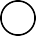 Weltweites Computernetzwerk, das aus einer Reihe von nationalen, regionalen und privaten Netzwerken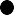 besteht.Computernetzwerk, bei dem die Computer über Kupferkabel miteinander verbunden sind: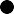 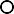 Entsteht, wenn man mehrere Computer miteinander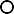 verbindet: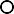 Spezieller Server, der für die Organisation derDatenströme zuständig ist:Zentrale Computer, die wichtige Aufgaben für die 	 angeschlossenen Endgeräte übernehmen: Programm, mit dem man die Informationen im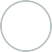 Internet sichtbar und lesbar macht:Computernetzwerk, bei dem die Computer über Funkmiteinander verbunden sind:Server LAN WLANBrowser Internet RouterComputer-netzwerkBitte kreuzen Sie richtig an: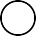 Welche Aussagen über ein Computernetzwerk sind richtig? (1/5)Computernetzwerke sind immer über Kupferkabel miteinander vernetzt. Computernetzwerke müssen genehmigt werden.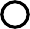 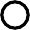 Computernetzwerke entstehen, wenn man mehrere Computer miteinander verbindet. Computernetzwerke benötigen einen Server.Computernetzwerke müssen mindestens vier Geräte umfassen.Was ist ein LAN? (1/5)Ein Computernetzwerk, das über Funk betrieben wird. Ein Computernetzwerk ohne Server.Ein spezieller Server, der die Datenströme des Computernetzwerkes organisiert. Ein Computernetzwerk, bei dem die Computer über Kupferleitungen miteinander verbunden sind.  Ein Sicherheitssystem, dass vor Hackerangriﬀen schützen soll.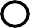 Welche Aussagen zum WLAN sind richtig? (2/5) WLAN ist eine andere Bezeichnung für Internet.Das WLAN ist ein Netzwerk aus dauerhaften Hochleistungsverbindungen. WLAN ist ein Computernetzwerk, bei dem die zugehörigen Computer über Funk miteinander verbunden sind. WLAN ist die Abkürzung für Wireless Local Area Network (Kabelloses lokal eingeschränktes Netzwerk). Beim WLAN sind im Gegensatz zum LAN keine Hackerangriﬀe möglich.Welche Aussagen zum Server sind richtig? (3/5) Server sind ab einer Anzahl von 10 Computern notwendig, um die Kommunikation der Geräte miteinander zu gewährleisten.Ohne Server können Netzwerke nicht betrieben werden.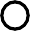 Server sind zentrale Computer mit in der Regel größerer Leistungsfähigkeit. Server bedeutet soviel wie „Dienstleister“ oder „Diener“Server übernehmen für die angeschlossenen Computer eine Vielzahl von Aufgaben.Welche Aussagen über den Router sind richtig? (2/5)Router vergeben Adressen an alle Computer, die sich im Netzwerk beﬁnden. Router sind besonders leistungsfähige Server in Rechenzentren.Router übernehmen die Organisation des Datentransportes, wenn die Computer Daten miteinander austauschen.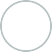 Router sind spezielle Server.Router sind ein Bestandteil des Servers.Welche Aussagen über das Internet sind richtig? (3/5) Das Internet ist ein weltweites Computernetzwerk.In das Internet sind nur Netzwerke eingebunden, die über Funk betrieben werden. Das Internet wird von einzelnen Firmen und Organisationen betrieben und gesteuert. Das Internet besteht aus nationalen, regionalen und privaten Netzwerken.Internet bedeutet „interconnected networks“ (untereinander verbundene Netzwerke")Welche Aussagen über den Browser sind richtig? (2/5)Der Browser dient dazu, die Informationen eines Netzwerkes sichtbar zu machen. Der Browser ist ein besonders leistungsstarker Server mit vielfältigen Dienstleistungsangeboten.Browser sind kostenpﬂichtig.Brwoser sind zum Beispiel Wikipedia, Facebook und Instagramm. Browser sind zum Beispiel Firefox, Edge und Chrome.Bitte füllen Sie die Lücken aus: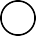 Verbindet man mehrere Computer miteinander, so spricht man von einemoder „Netzwerk“.Netzwerke, bei denen die Computer mit	miteinander vernetzt sind, heißen	(Local Area Network = Netzwerk mit begrenzter räumlicher Ausdehnung).Sind die Computer über	verbunden, so spricht man von einem(Wireless Local Area Network = Kabelloses Netzwerk mit begrenzter räumlicher Ausdehnung).Computernetzwerke haben meistens einen oder mehrere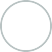 mit einer meistens größeren Leistungsfähigkeit. DieseComputer werden als	bezeichnet. Das bedeutet soviel wie „Diener“ oder. Durch ihre größere Leistungsfähigkeit übernehmen sie eine Vielzahl von Aufgaben. Sie stellen zum Beispiel	zur Verfügung, verwalten die Programme, die gemeinsamen Drucker und den		.Funk / "WLAN" / "Computernetzwerk" / "LAN" / Kupferkabeln/Internetanschluss / zentrale Computer / Speicher / "Server" / "Dienstleister"Finden Sie 8 zentrale Begriﬀe aus der Anleitung. Es können auch Abkürzungen dabei sein.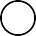 Bitte füllen Sie die Lücken aus: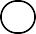 Es gibt spezielle Server, die für den		zuständig sind. Sie haben die Aufgabe, die Datenströme der Computer zu		und ans Ziel zu leiten. Diese Server nennt man	.Die Server von Firmen, Organisationen und auch Schulen sind untereinander mit„Standleitungen“ (dauerhafte Hochleistungsverbindungen“) verbunden und bilden gemeinsam das	Das Internet ist somit ein, das aus einer Reihe von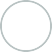 besteht.Das Programm, mit dem man die Seiten im Internet sehen kann, ist der	. Die wichtigsten sind Edge,	, Chrome, Opera und Safari.Firefox / Transport von Daten / Browser / nationalen, regionalen und privaten Anbietern / verteilen / Router / weltweites Computernetzwerk / "Internet"Bitte schreiben Sie jeweils „Richtig“ oder „Falsch“ hinter die Aussagen: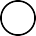 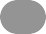 Im WLAN sind alle Computer über Kupferkabel miteinander verbunden. Das Internet ist ein lokales Netzwerk.Netzwerke können nicht privat eingerichtet werden. Der Router organisiert die Verteilung von InformationenBeim WLAN erfolgt die Verbindung der Computer über Funk.        Server sind für die Vergabe von IT-Adressen zuständig.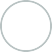 Server heißt soviel wie „Diener“ oder „Dienstleister“.Server übernehmen für die im Netzwerk angeschlossenen Computer Dienstleistungen und stellen Speicher zur verfügung.Der Browser überwacht den Server und meldet Fehlfunktionen. Facebook und Chrome sind Browser.Der Browser macht die digitalen Informationen mit Hilfe eines speziellen Programms sichtbar.Das Internet ist somit ein weltweites Computernetzwerk, das aus einer Reihe von nationalen, regionalen und privaten Netzwerken besteht.Finden Sie die Begriﬀe und das Lösungswort: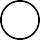 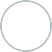 Eine der beiden Netzwerkarten:Programm zur bildhaften und lesbaren Darstellung von Informationen aus dem Internet:Stellt Dienstleistungen und Speicher zur Verfügung und organisiert die Abläufe im Netzwerk:Weltweites Netzwerk:Mit Hilfe dieser Technologie funktioniert das WLAN: Ein Browser:Ist für den Transport der Daten im Netzwerk zuständig:Über dieses Metall werden Computer im LAN miteinander verbunden: Abkürzung für „Local Area Network“:AHFFBCUYÄRTÖDAIQUÜEKÖSGTÄMJTLLSPLFXLKUPFERKABELFUNKÖNALEÜTÄSERVERLGFRZEAVFÄIFAFÜQÜNVSRONTZJZALANZPEYYNIOQZZINTERNETQBVÜUWUÜLWYÖÜJDÖHASGOUCLTDREAXUBGKNMÄLÜBDAENÄRRZWÜZLÜFMAKWQNRDGK